Вариант 5Начало формыЧасть 1.Ответом к заданиям 1–25 является одна цифра, которая соответствует номеру правильного ответа. Для вашего удобства данные задания оснастили радио-кнопками. Работать со смартфона будет проще.1Способность живых систем к обмену веществами, энергией, информацией проявляется на ... уровне организации живой природы.1. биосферном2. клеточном3. молекулярном4. популяционно-видовом2В образовании природных белков участвуют.1. 4 нуклеотида2. 8 аминокислот3. 20 аминокислот4. 64 кодона3Сколько нуклеотидов содержит фрагмент молекулы ДНК, кодирующий 36 аминокислот?1. 122. 183. 724. 1084В ядре зиготы кролика содержится 44 хромосомы, а в ядре клетки его кишечника1. 122. 223. 444. 885На рисунке изображен процесс размножения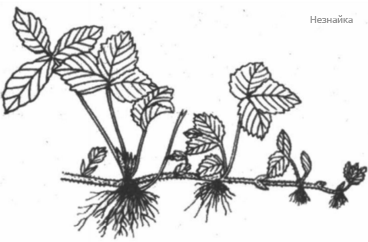 1. видоизменными подземными побегами2. отводками3. усами4. черенками6У тыквы белая окраска плодов доминирует над жёлтой, а дисковидная форма — над шаровидной. Растение тыквы, имеющее жёлтые дисковидные плоды, может иметь генотип1. ААВВ2. Aаbb3. aaBB4. aabb7В основе хромосомных мутаций лежит изменение1. структуры генов2. структуры хромосом3. числа нуклеотидов в ДНК4. числа хромосом8С целью получения ценных пород молочного скота изображённое на рисунке животное скрещивают с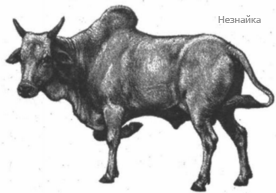 1. архаром2. дромадером3. крупным рогатым скотом4. мериносом9Гетеротрофом не является организм, обозначенный на рисунке цифрой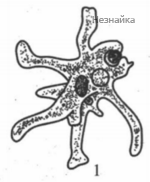 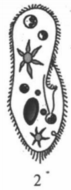 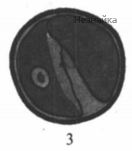 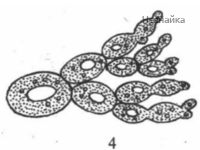 10В процессе дыхания растения1. выделяют углекислый газ2. образуют крахмал3. поглощают углекислый газ4. расходуют энергию11Для изображённого на рисунке растения отличительной особенностью является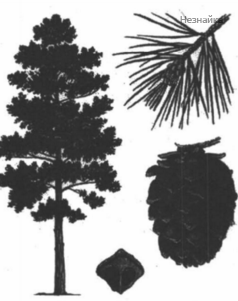 1. автотрофное питание2. наличие вегетативных органов3. отсутствие цветка и плода4. семенное размножение12Изображённые на рисунке животные относятся к отряду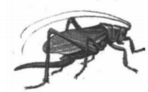 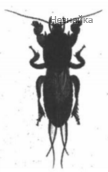 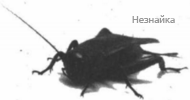 1. Двукрылые2. Прямокрылые3. Равнокрылые4. Чешеукрылые13Наиболее сложное строение имеет дыхательная система организма, обозначенного на рисунке цифрой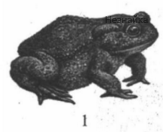 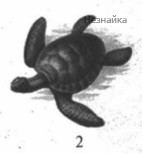 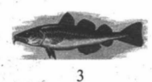 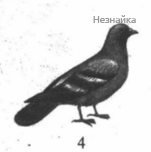 14Остистый отросток позвонка на рисунке обозначен цифрой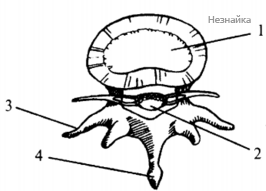 1. 42. 33. 24. 115Под диафрагмой справа у человека находится1. 12-перстная кишка2. желудок3. печень4. поджелудочная железа16Излишки глюкозы в печени превращаются в1. гликоген2. глицерин3. глюкагон4. крахмал17Центры эмоций расположены в ... мозге.1. переднем2. продолговатом3. промежуточным4. среднем18Недостаток двигательной активности - это1. гиподинамия2. гипокинезия3. гипоксия4. гипотония19Явление, приводящее к изменению генофонда популяции, —1. комбинативная изменчивость2. мутации3. размножение4. свободное скрещивание (панмиксия)20Какому критерию вида соответствует следующее описание: зацветает белена на втором году жизни; цветёт с июля по август; опыляют растение шмели?1. биохимическому2. морфологическому3. физиологическому4. экологическому21Какой способ эволюционного процесса иллюстрирует рисунок?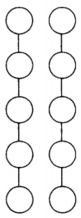 1. дивергенцию2. конвергенцию3. параллелизм4. специализацию22Низкая плотность и давление, высокое содержание кислорода и обилие света характерны для ... среды обитания.1. водной2. наземно-воздушной3. организменной4. почвенной23Укажите правильно составленную цепь питания.1. камыш → жук-плавунец → большой прудовик → щука → плотва2. камыш → большой прудовик → жук-плавунец → плотва → щука3. камыш → большой прудовик → плотва → жук-плавунец → щука4. большой прудовик → камыш → плотва → жук-плавунец24К биокосному веществу биосферы относятся1. грунт водоемов и известняки2. известняки и гранит3. гранит и почва4. почва и грунт водоемов25Верны ли следующие суждения о соотношении различных направлений эволюции?А. Группа организмов, вступившая на путь ароморфоза, далее развивается по пути идиоадаптации.Б. Некоторые неспециализированные формы могут дать начало новому ароморфозу и выйти на новый уровень организации.1. верно только А2. верно только Б3. верны оба суждения4. оба суждения неверныВ заданиях 26–28 выберите три верных ответа из шести.26И. В. Мичурин1. вывел гибриды пшеницы и пырея, пшеницы и ржи2. вывел около 300 новых сортов плодовых растений3. применял скрещивание географически отдалённых форм4. разработал метод ментора5. разработал способ преодоления бесплодия у растительных гибридов6. сформулировал закон гомологических рядов27Нарушение функций эндокринной системы человека приводит к следующим заболеваниям:1. анемия2. бронзовая болезнь3. рахит4. куриная слепота5. акромегалия6. микседема28К абиотическим факторам среды относятся1. вытаптывание молодых растений2. смог3. засуха4. резкое понижение температуры5. конкуренция между особями6. разлив реки веснойПри выполнении заданий 29–32 к каждой позиции, данной в первом столбце, подберите соответствующую позицию из второго столбца. В ответе укажите цифры.29Установите соответствие между видами изменчивости и примерами.30Установите соответствие между плесневыми грибами и их признаками.31Установите соответствие между процессами и кругами кровообращения.32Установите соответствие между примерами адаптаций и типами отношений при эксплуатации.В задании 33 установите последовательность биологических процессов, явлений, практических действий. Запишите цифры, которыми обозначены биологические процессы, явления, практические действия, в правильной последовательности.33Установите последовательность передачи нервного импульса по дуге условного слюноотделительного рефлекса у собаки на включение лампочки.1. временная связь2. зрительные рецепторы3. слюнные железы4. двигательный нейрон5. чувствительный нейрон6. центр слюноотделения в продолговатом мозге7. зрительный центр коры больших полушарийПРИМЕРЫВИДЫ ИЗМЕНЧИВОСТИА) белые овцы травятся зверобоем, а чёрные — нет1) модификационнаяБ) у голубей с оперёнными ногами между пальцами есть перепонка2) соотносительнаяВ) пасынкование и окучивание томатов повышает урожайностьГ) при наступлении зимы у собак шерсть становится густойД) при повышении температуры белокочанная капуста кочаны не образуетЕ) у белоглазой дрозофилы снижена плодовитость и продолжительность жизниПРИЗНАКИПЛЕСНЕВЫЕ ГРИБЫА) мицелий многоклеточный1) мукорБ) мицелий белый2) пенициллВ) вызывает порчу продуктовГ) мицелий серо-зелёныйД) споры образуются в шаровидных спорангияхЕ) используют для получения антибиотиковПРОЦЕССЫ КРОВООБРАЩЕНИЯКРУГИ КРОВООБРАЩЕНИЯА) начинается в левом желудочке1) малый круг кровообращенияБ) газообмен происходит в клетках2) большой круг кровообращенияВ) начинается в правом желудочкеГ) по артериям течёт венозная кровьД) газообмен происходит в альвеолахЕ) по артериям течёт артериальная кровьПРИМЕРЫ АДАПТАЦИЙТИП ОТНОШЕНИЙ ПРИ ЭКСПЛУАТАЦИИА) эксплуатируемый организм имеет колючки, вырабатывает горькие вещества1) растение — фитофагБ) организм-эксплуататор способен расширять свою диету2) жертва — хищникВ) организм-эксплуататор имеет развитые обоняние, зрение; способен маскироваться, догонять3) хозяин — паразитГ) эксплуатируемый организм имеет развитый иммунитет, способен сбрасывать заражённые части телаД) у организма-эксплуататора совершенный сложный цикл развитияЕ) эксплуатируемый организм способен убегать, прятаться, активно защищаться